스크립트그루비 파서그루비(Groovy)언어로 작성된 스크립트를 파싱합니다.스크립트 이름: .groovy 확장자를 제외한 스크립트 파일 이름을 입력합니다.스크립트 파일은 araqne-logdb-groovy\parser_scripts 경로에 위치해야 합니다.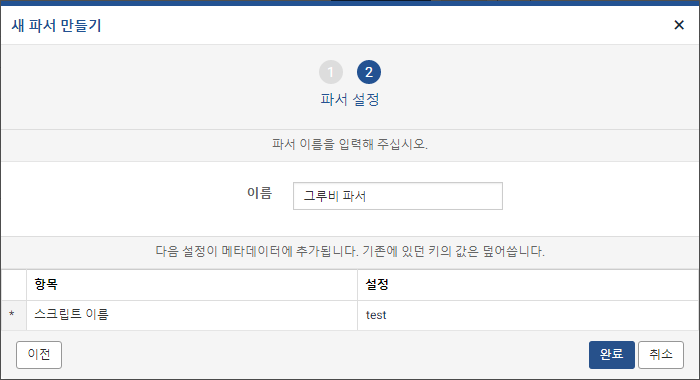 자바스크립트 파서자바(Javascript) 언어로 작성된 스크립트를 파싱합니다.스크립트 이름: .js 확장자를 제외한 스크립트 파일 이름을 입력합니다.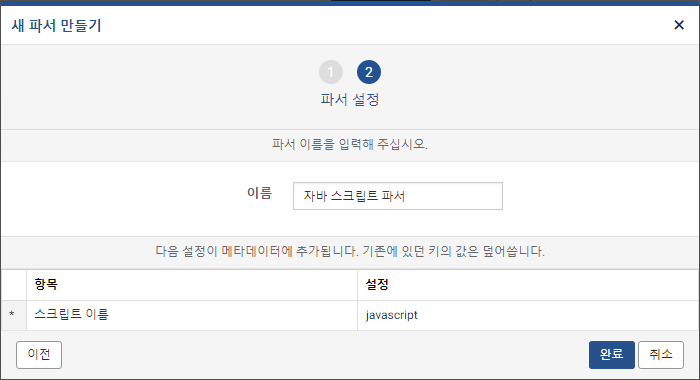 